UNIWERSYTET KARDYNAŁA STEFANA WYSZYŃSKIEGO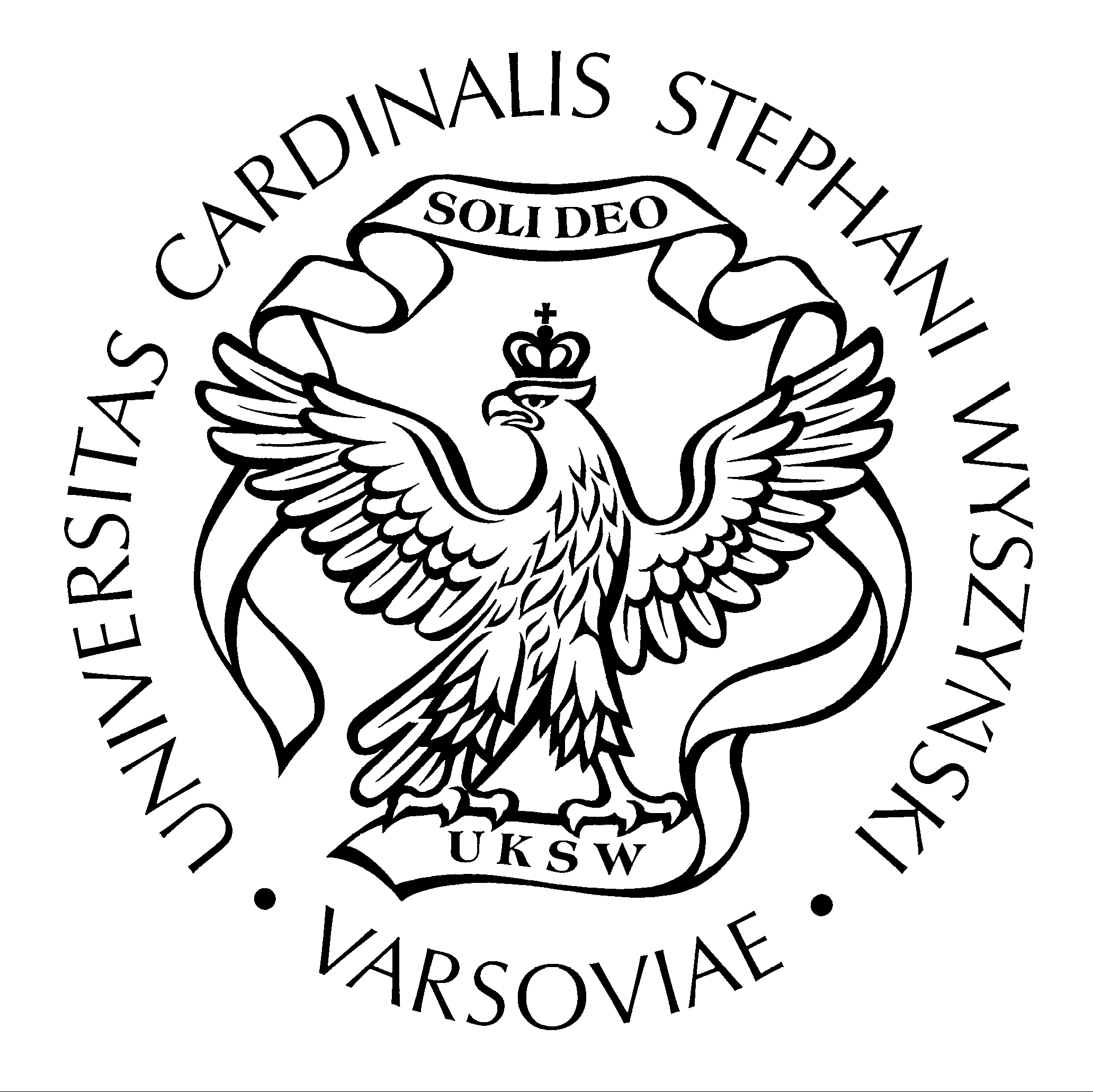 w WARSZAWIEWYDZIAŁ NAUK HUMANISTYCZNYCHIFKiKZAKŁAD POETYKI INTERSEMIOTYCZNEJ I KOMPARATYSTYKI MEDIÓWOGÓLNOPOLSKA INTERDYSCYPLINARNA KONFERENCJA NAUKOWA Ikony wyobraźni: śmierć w wodzie i inne motywy akwatyczne w artystycznych tekstach kultury(10-11 grudnia 2016 r., Warszawa, ul. Dewajtis 5, Nowy Budynek, s. 116)10 grudnia (sobota)godz. 9.00 – rozpoczęcie konferencji Sesja I. 9.10-9.30 – Beata Walęciuk-Dejneka (UPH w Siedlcach), Wodne panny z rybim ogonem: ludowe i literackie wyobrażenia syren9.30-9.50 – Dominika Budzanowska-Weglenda (UKSW), „Żyjący topielec” – o przemianie w morskiej otchłani według proroka Jonasza9.50-10.10 – Alina Seminowicz (UWr), Zanurzenie w Okeanosie jako element mitu solarnego10.10-10.30 – Katarzyna Christianus-Gileta (UWM), Alegoryczny obraz morza w powieści Patrz pod: miłość Dawida Grosmana10.30-10.50 – Krzysztof Cichoń (UŁ), Ani śmierć, ani w wodzie.  Akwatyczne  aspekty motywu Ukrzyżowania w sztuce10.50 – 11.40 – dyskusja i przerwa na kawęSesja II. 11.40-12.10 – Stanisław Baj (ASP w Warszawie), Rzeka [prezentacja multimedialna]12.10-12.40 – Piotr Winskowski (Politechnika Krakowska), Życie w wodzie i nad wodą – realne przestrzenie i motywy wyobrażone12.40-13.10 – Monika Kostaszuk-Romanowska (UwB), Teatr na wodzie. Wodny żywioł we współczesnym teatrze polskim13.10-13.40 – Łukasz Rudnicki (ASP w Warszawie), Na linii horyzontu – bitwy, dramaty ludzkie w głębinach i na powierzchni [prezentacja multimedialna] 13.40 – 14.40 – dyskusja i przerwa obiadowa Sesja III. 14.40-15.00 – Karol Zieliński (UWr), Starcie w wodzie jako element schematu fabuły epiki heroicznej  15.00-15.20 – Krzysztof Kłosowicz (UŚ), O znaczeniu motywów akwatycznych w rozważaniach nad pojęciem sztuki i rolą artysty w noweli Contessina Henryka Manna15.20-15.40 – Anna Maria Tomczak (UwB), Śmierć w wodzie i motywy akwatyczne w utworze Jhumpy Lahiri „Hema i Kaushik”15.40-16.00 – Anna Wietecha (UW), In articulo mortis. Wokół śmierci Karoliny Latter w Emancypantkach Bolesława Prusa16.00-16.30 – dyskusja i przerwa na kawę Sesja IV. 16.30-16.50 – Aleksandra Kędzierska (UMCS), Motywy akwatyczne w poezji G.M. Hopkinsa16.50-17.10 – Arkadiusz Luboń (UR), Przeobrażenia symbolu. „Śmierć w wodzie” T. S. Eliota w wersjach polskojęzycznych 17.10-17.30 – Grażyna Różańska (AP w Słupsku), Motywy akwatyczne w poezji Kazimiery Zawistowskiej17.30-17.50 – Bogusława Bodzioch-Bryła (Akademia Ignatianum w Krakowie), Strumienie wiersza… Poetyka przepływu w poezji interaktywnejDyskusja i zamknięcie pierwszego dnia obrad11 grudnia (niedziela)godz. 9.00 – rozpoczęcie drugiego dnia konferencji Sesja I. 9.10-9.30 – Agata Wdowik (UW), Intelektualna historia wody: przełom oświeceniowy9.30-9.50 – Magdalena Anna Długosz (UMCS), Coniunctio i (dis)solutio. Miłość i śmierć w alchemicznej wykładni obrazów z motywem wody na początku XX wieku9.50-10.10 – Olena Litvinczuk (UKSW), Motyw wody  w Liber Novus Carla Gustawa Junga 10.10-10.30 – Jakub Jurkowski (UKSW),  Ofiarna śmierć w wodzie w Eneidzie Wergiliusza10.30 – 11.10 – dyskusja i przerwa na kawęSesja II. 11.10-11.30 – Magdalena Zaremba (KUL), Akwatyczne wizje „Króla-Ducha”. Tradycja i novum11.30-11.50 – Sylwia Stolarczyk (UKSW), Szaleństwo Ofelii jako fantazmat poetycki Marii Pawlikowskiej-Jasnorzewskiej11.50-12.10 – Bożena Borucka (UKSW), Między śmiercią a życiem. „Topielica z Sekwany" w (pop)kulturze, ze szczególnym uwzględnieniem poezji polskiej12.10-12.30 – Anna Mochalska (UKW), Motywy akwatyczne w poezji Dominiki Kaszuby. O zatrzymaniu organizmu pod wodą12.30-12.50 – Judyta Bednarczyk (UKSW), „Jestem pianą pszenicy, rozbłyskiem mórz...”. O śmierci i wodzie w poezji Sylvii Plath 12.50 – 13.50 – dyskusja i przerwa obiadowa Sesja III. 13.50-14.10 – Krzysztof Witczak (UAM), Kto umiera w tafli wody? – mit o Narcyzie w perspektywie oddalania podmiotowości14.10-14.30 – Justyna Szlachta-Misztal (UW), Rola rzeki w społeczeństwie pogranicza kulturowego. „Tetralogia gliwicka” Horsta Bienka14.30-14.50 – Małgorzata Więzik (UŚ), Znaczenie wody w dumach ukraińskich i kulturze kozackiej14.50-15.10 – Anna Król (UŚ), Motywy akwatyczne w kulturze araukańskiej15.10-15.50 – dyskusja i przerwa na kawę Sesja IV. 15.50-16.10 – Dorota Plucińska (WSIiE TWP w Olsztynie), Motywy akwatyczne w kryminałach Agathy Christie16.10-16.30 – Juliusz Konczalski (UKSW), Symbolika wody w grze wideo „Bioshock” Kena Levine’a16.30-16.50 – Adrianna Fiłonowicz (UAM), Motywy akwatyczne w magicznym świecie Harry’ego Pottera16.50-17.10 – Katarzyna Gołos (UKSW), Pochłonięci przez rzekę Negro  woda jako czynnik zagłady w antyutopii Alfreda Kubina „Po tamtej stronie”17.10-17.30 – Brygida Pawłowska-Jądrzyk (UKSW), Drugie dno „Tataraku” Jarosława IwaszkiewiczaDyskusja i zakończenie konferencji